ЗАНЯТИЕ  10 Тема: «Кто-кто в алфавите живёт?»Цель: воспитывать личность, имеющую логическое мышление, память, связную речь, представление об алфавите, умеющую правильно называть буквы, располагать их в алфавитном порядке, выполнять нестандартные задания, имеющую интерес к русскому языку.Ход урока.Тридцать три  родных сестрицы,Писаных   красавицы,На одной живут страницеИ повсюду славятся.К вам они сейчас спешат,Славные сестрицы,Очень просим всех ребятС ними подружиться!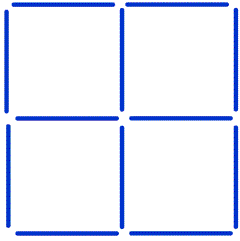 Вот и все они, друзья!Познакомьтесь с ними, дети!Вот они стоят рядком.Очень плохо жить на светеТем, кто сними не знаком!1. ПрочитайГлупенький  корабликВ гавани ютится.Плавать не умеет- Не хотел учиться.Он кораблик смелый,Бури не боится, Только  знает мало-Не хотел учиться.Он в Карибском  мореМожет заблудиться,Потому что в детствеНЕ хотел учиться.                                                                                                      Почему кораблик может заблудиться?2.Из истории книг.Книги были созданы давным-давно. В ту пору книги писали рукой. "Бумагой" служили доски из глины, кожа животного, папирус.
Потом книги печатали на станке. В России первые книги издал Иван Федоров. Он выпустил и самый первый на Руси букварик. Книжка была размером с ладошку. Давайте сейчас заглянем в такую школу. Рассмотрим картинку "Урок в старой русской школе". 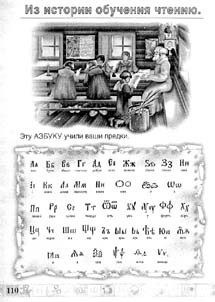 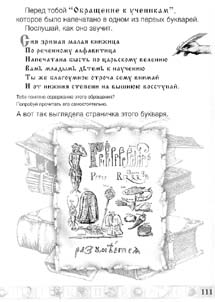 Школа – это обычная деревенская изба с маленькими оконцами. Рассматриваем, как выглядели буквы, которые учили наши прапрапрабабушки. В старом алфавите букв было 43. А сколько букв в современном? Запишите ответ.______________________________Древнерусский алфавит.а – аз             р- рцыб-буки           с- словов- веди          т-твердог- глаголь      у- укд-добро        ф- ферте-есть            х-херж-живете     ц-цыз- земля        ч-червьи-иже            ш-шак-како           щ –щал-люди          ъ-ерм- мыслете  ы-ерын-наш            ь –ерьо-он               ю- юп –покой        я- я3. Буквы в зеркале.Запиши буквы правильно._______        _______       _______     ________     _______Запишите буквы в алфавитном порядке:___________________________________________________________________4.  Какая буква спряталась?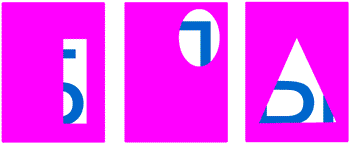 _______      _______      _______5. Узнайте, какие буквы спрятались, запишите их.                 _Придумайте слово на каждую букву, запишите их  в алфавитном порядке. Составьте связный рассказ. ____________________________________________________________________________________________________________________________________________________________________________________________________________________________________________________________________________6. «На что похожа буква?»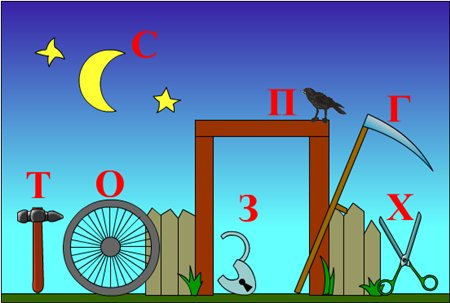 Придумай, как можно больше слов на каждую букву.7. «Живые буквы»Составьте новые слова, изменяя порядок букв в слове.Кукла ___________   маяк ___________________Лапка ___________  парк ___________________Кот  _____________  нос  ____________________Марка __________   нора ___________________Выберите любое слово и составьте телеграмму.Например: УТЮГ (У Тамары юбилей Гриша)____________________________________________________________________________________________________________________________________8.Буквы заблудились.С помощью алфавита найдите и запишите слова.ХОУПЛ  -  ________________СМТОЫ -  ________________НЫБИТ   -  ________________КИЖЁ     - ________________ПОДЧЕРКНИ ТЕ БУКВЫ, НА МЕСТЕ КОТОРЫХ ПРОИЗНОШЕНИЕ НЕ СОВПАДАЕТ С НАПИСАНИЕМ.9.  «Расставь по алфавиту»Дима, Талгат, Коля, Алёша, Илюша, Витя, Алишер, Гриша, Боря, Петя, Федя,  Миша, Рома, Тима, Галя, Аня, Жанна, Ира, Даша, Зина, Вера, Дильназ,  Нина, Оля, Айгерим, Лида, Света.Девочки должны записать по алфавиту имена мальчиков. А мальчики – имена  девочек.___________________________________________________________________________________________________________________________________________________________________________________________________________________________________________________________________________10. Расположите все слова из стихотворения в алфавитном порядке.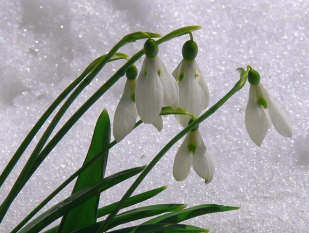 Голубенький, чистыйПодснежник- цветок,А подле- сквозистыйПоследний снежок… _________________________________________________________________________________________________________________________________________________________________________________________________________11. «Расставь по алфавиту »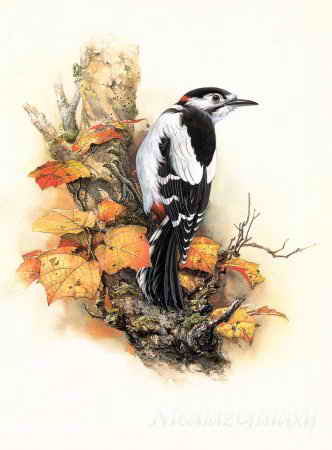 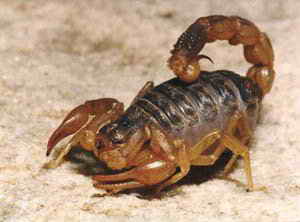 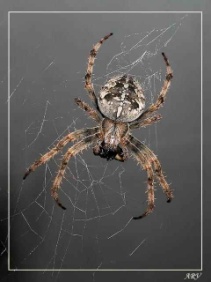 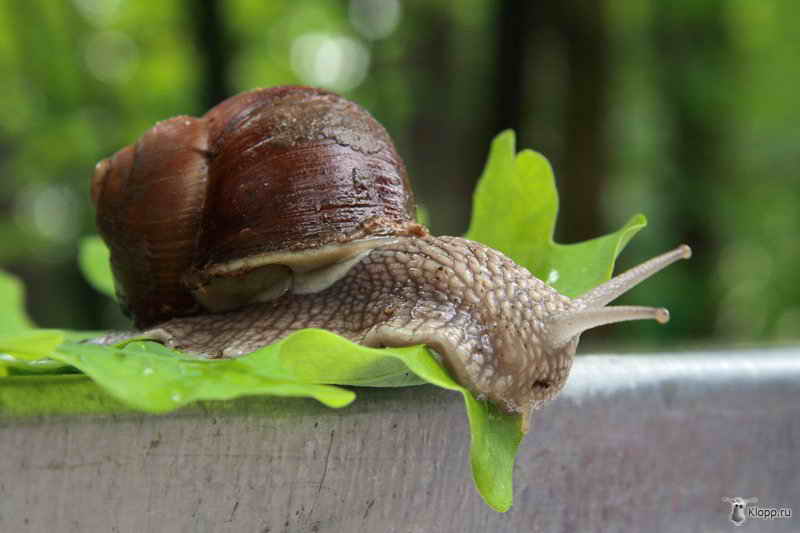 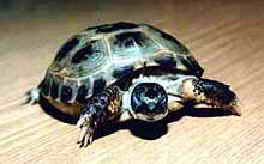 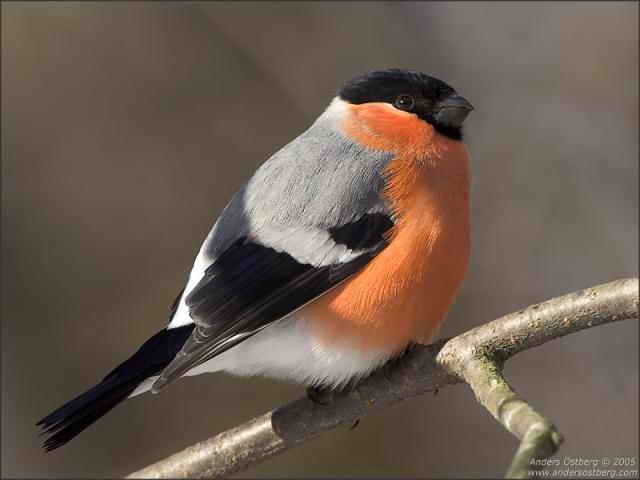 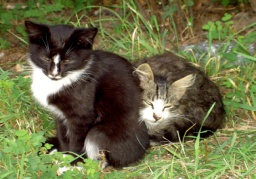 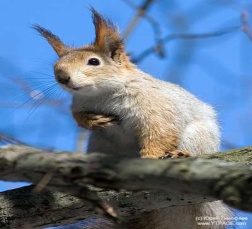 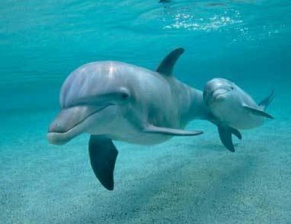 Запишите животных в алфавитном порядке. Выполните задание по выбору.12 . Возьми коричневый  карандаш и закрась все части                  рисунка,  в которых ты видишь буквы «Л» и «л».Составь предложение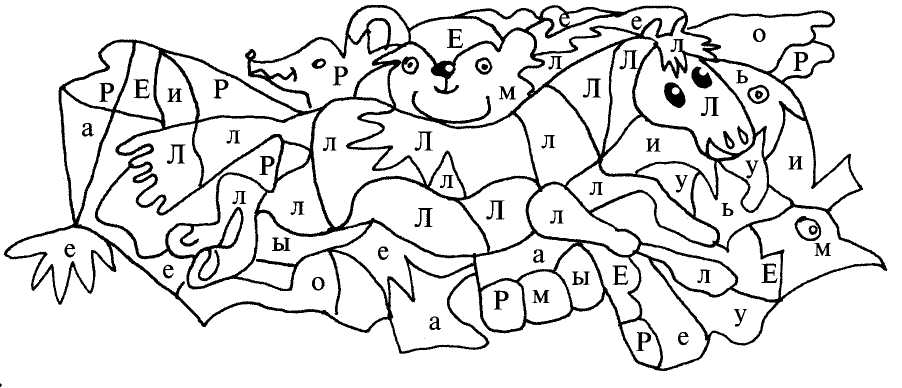 _______________________________________________________Итог урока.________ЗАНЯТИЕ  11              Буквы е,ё,ю,я В нашем языке есть звук, который любит «играть в прятки», то есть прятаться в другие буквы. Это согласный звук [ j ] (йот).В прятки он играет не от хорошей жизни: у него нет своей собственной буквы, которая была бы закреплена за ним. То он обозначается буквой «Й», то скрывается в буквах Е, Ё, Ю, Я…..1. Прочитай.Йод хороший, йод не злой.Зря кричишь ты: «ОЙ-ОЙ-ОЙ!»-Чуть завидев с йодом склянку,Йод порой, конечно жжёт,Но быстрее заживёт……Когда заживёт ранка быстрее?2. Распредели слова в две группы: Ягода, грядка, якорь, ель, лев, ёлка, уголёк, ключ____________                          ________________3. Выпиши слова, в которых е, ё,ю, я обозначают 2 звука.Галка клюёт крошки хлеба. Зяблик ест ягоды рябины. Снегирь сидит на ели и достаёт из шишек семена. Воробьи вьют себе гнёзда.______________________________________________________________________________________________________________4. «Придумай слова»Придумай и запиши слова так, чтобы  буквы е,ё,я обозначали 2 звука.Сел - ______________.Сёмка - ___________.Семя - ____________.Уля - ______________.Лёт - ______________.Полёт - ____________.5. «Найди лишнее слово»Найди «Лишнее слово» в каждой строке и подчеркни его.Колосья, ягода, объявление, Петя.Съедобный, подъём, шьёт, въезд.Ежиха, поел, несут, подъезд.6.ЗагадкиОтгадайте загадки, напишите отгадки, определите сколько звуков обозначают буквы е,ё,ю,я.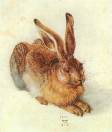 По полю скачет- ушки прячет.Встанет столбом- ушки торчком.     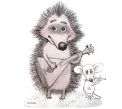 Вот иголки и булавкиВыползают из –под лавки, На меня они глядят, очень молока хотят.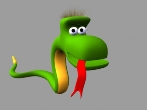 Лежит верёвка, шипит плутовка.Брать её опасно – укусит. Ясно? На шесте – дворец,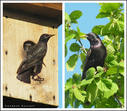 Во  дворце – певец.Кто же это? 7.Придумайте и запишите 2 слова, в которых Все буквы соответствуют звукам;Букв больше, чем звуков;Звуков больше, чем букв;8. Прочитай. Отвечай на вопросы словами, в которых есть буква и звук Й.-Как тебя зовут?________________- Что ты любишь на завтрак?_________________- Куда любишь ходить в выходной?__________________- Чем поливаешь цветы?__________________- Какой фрукт ты любишь?____________________- Какой напиток ты любишь больше всего?____________________9. Придумай слова, которые бы заканчивались предложенным сочетанием.Й________________________________АЙ_______________________________АЙ_____________________________ЕЙ______________________________АЙ___________________________Й_____________________________10. Измени каждое слово так, чтобы в нём было Й.СТРОИТЕЛЬ__________                       ЧИТАТЕЛЬ_________________ЛИТЬ________________	                        ЗИМА______________ЗАЯЦ________________11. Дополните предложение.Внимательно …………………. книгу. …………… правила поведения. ……….………старших. Слова для справок: уважай, читай, соблюдай.12. Возьми цветные карандаши и закрась те части рисунка,  в которых ты видишь букву Ь . Что получилось на картине?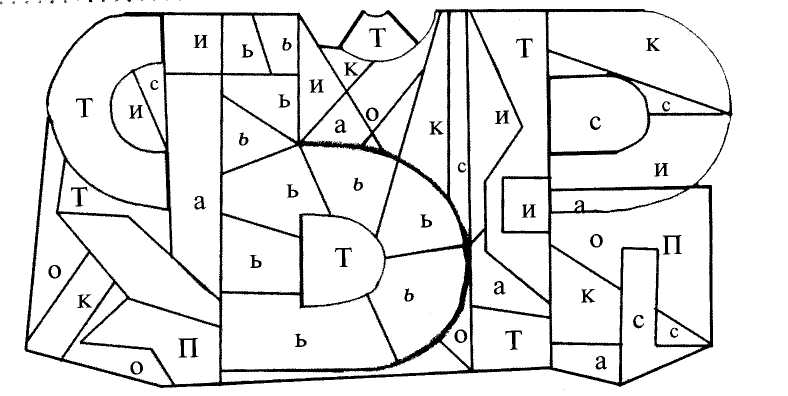         Составь предложение по рисунку.ЗАНЯТИЕ     12         Мягкий знак  в словахМягкий знак, мягкий знак-без него нельзя никак.Без него не написатьтридцать, двадцать, десять, пять.Вместо «шесть» получим шест,вместо «есть» получим ест.Станут пенками  «пеньки»,уголками – «угольки»,«банька» в банку превратится.Вот что может получиться,если будем забыватьмягкий знак в словах писать.Прочитай.Где живёт он? В самой чаще,Самой-самой настоящей.Там гуляет, там и спит,И детей своих растит.Любит грушу, любит мёд,Сладкоежкою слывёт.А ещё могу сказать,Очень любит он поспать:Ляжет осенью, а встанет,Лишь когда весна настанет…О ком это стихотворение?2. Подчеркни слоги с ь – показателем мягкости согласногобъ, ны, вь, мы, ль, гы, мъ,  вы, ба, кь, дь, ръ, мь.Сколько сочетаний с ь – показателем мягкости ты записал?_______3. Запиши слова, подчеркни орфограмму  ь- показатель мягкости согласного.Сире… - ____________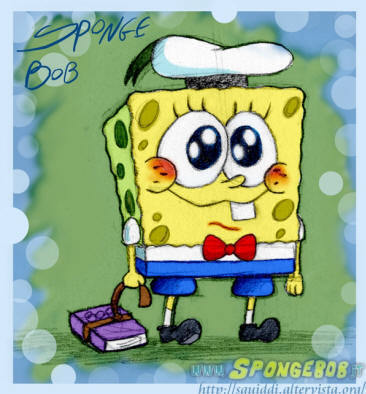 Осе… - _____________Мечта… - __________ Учите… - ___________Ию … -  _____________Щаве… - ___________4. Измени слова так, чтобы ь был в середине слова. Выдели орфограмму ь- показатель мягкости согласного.Пень - __________Капель - __________Окунь- __________Огонь - __________Зверь - __________Уголь - _________Пузырь - __________Стебель - __________5. Кто самый догадливый? Догадайтесь, как превратитьхор – в хищного зверька? __________________мел – в мелкое место? ____________________кон – в домашнее животное?_______________6. Нужное слово. Прочитайте предложения. Замените каждое нужным словом.Кусок ткани, которым накрывают стол. _________________Первый месяц года. ______________________Число, больше шести, но меньше восьми._______________Урок физических  упражнений._____________________7. Спишите, вставляя нужные по смыслу слова.Юра  …  сливу. В лесу стоит …  . (ель, ел)У  Юли  …  . Тётя, … рыбу!  (жарь, жар)Плот сел на …  . В классе … . (мель,мел)8. Допишите подходящие по смыслу слова с мягким знаком.Жаркие _________. Маленький _________. Указательный _____________.9.  Спишите, заменяя слово в скобках словом, обозначающим признак.(Школа) __________ звонок.  (Учитель)________стол. (Даль) ________путь.10. Слова. Начинайте с буквы М:Кто в лесу глухом живёт,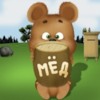 Неуклюжий, косолапый?                                               Летом ест клубнику, мёд,А зимой сосёт он лапу.    ________________Начинайте с буквы К: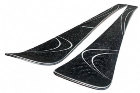 Льётся речка- мы лежим.             Лёд на речке – мы бежим. ___________________Начинайте с буквы П: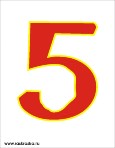 Что стоит в конце страницы,Украшая всю тетрадь?                                                  Чем вы можете гордиться?Только лишь оценкой …    _________________Начинайте с буквы С: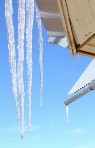 Висит за окошкомКулёк ледяной.                                                              Он полон капелиИ пахнет весной.   _________________11. ЗагадкиВкусны – оближешь пальчики –Оранжевые мячики.Но только в них  я не играю,А очень быстро их съедаю.Эта книга – не простая,По ней я буквы изучаю.Эх, звоночки, синий цвет,С язычком, а звону нет.Ежедневно  в семь утраОн трещит: -Вставать поррррра!12. Возьми цветные карандаши и закрась те части рисунка,  в которых ты видишь букву Ё . Что получилось на картине?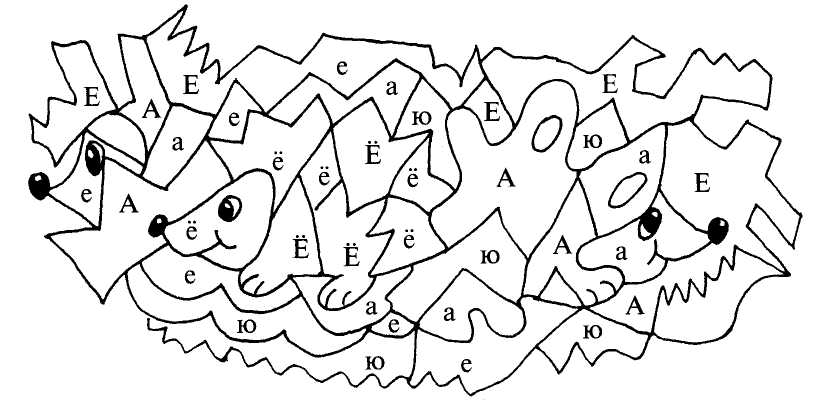 ЗАНЯТИЕ 13  Ударение над гласной может сделать букву яснойБезударный хитрый гласный:слышим мы его прекрасно.А в письме какая буква?Здесь поможет нам наука:Гласный ставь под ударенье,Чтоб развеять все сомненья!Прочитай.КУПАНИЕ ВОРОНЁНКА.Ворона 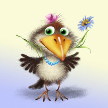 Мыла воронёнка,А воронёнок плакал громко:                                 Ему в глаза попало мыло,А мама мылила и мыла.Известно всем,Что воронёнокЧерней, чем ночь, ещё с пелёнок-                      Ворона так и не смогла……Что не смогла сделать ворона?Прочитай. Из слов в скобках выбери и подчеркни одно или два проверочных слова.С…сна (сосновый, сосёнка, сосны)Ш…рокий (шире, широко, ширь)                               Зв…зда (звёздочка, звёздный, звездочёт)Л…нейка (линейный, линия, разлинованный)Прочитай. Выбери нужную букву и подчеркни правильный ответ.К…рмушка (о,а)Д…ревья (и,е)Уг…щать (а,о)М…рской (о,а)Л…са (е,и)Цв…ты (и,е)Гр..чи(о,а)4.Найди букву. Соедини слово с нужной буквой.Гр…чиР…каДр…здыП…тноП…лаТр…ваЧ…слоСт…наВ…даЗ…ма  Сл…дыЗм…яР…дыЧ…слоМ…чи5.К данным словам подберите однокоренные слова с указанным значением. Запишите это слово, подчеркните безударную гласную.Синий – слово, обозначающее название птицы_________________Снег- слово, обозначающее название птицы____________________Белый – слово, обозначающее часть яйца______________________Чёрный – слово, обозначающее название ягоды__________________Выбери слово, противоположное по значению. Вставьте в него пропущенную букву. И так же заштрихуйте.Лесенка.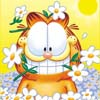 Поднимитесь по лесенке.А теперь спуститесьУгадай – ка! Запиши угаданное слово, подчеркни орфограмму.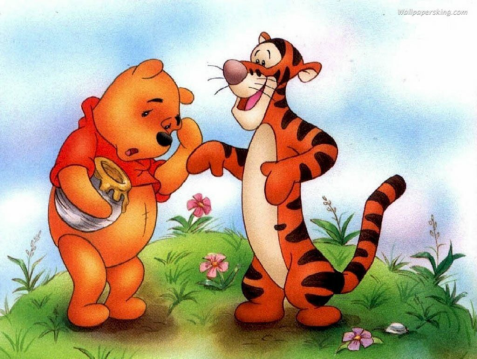 Белка спряталась в дупло,В нём и сухо,  и  _________________.              Нарядили ёлку: бусы в три ряда,Наверху сверкает яркая ____________.    Улетел скворец не зряЗа леса и за _______________________.   На каток ушла с утра                              Моя младшая _______________.Берёзы, рябины дубы, тополя –Богата деревьями наша ______________.Своё железный язычокПрячу я под колпачок,Созываю на урок,А зовут меня _______________.Потерялась буква.Прочитайте стихотворение. Вставьте пропущенную букву, используя нужные проверочные слова.На берегу растёт с…сна,А рядом с нею сосны.Горит прекрасная зв…зда,А рядом с нею – звёзды.А на тр…ве лежит р…са,        А рядом с нею – росы.Вот по траве спешит к…са,А рядом с нею – косы.10.Подчеркни слова с безударной гласной в корне слова.Гриб, зверьки, мясной, прямо, низина, пляска, снегирь, цветик, лекарство, извинять, пятнистый, полёт, тишина, взгляд, клесты.11.К данным проверочным словам напиши слова с безударной гласной в корне.Гнёзда -_____________________Дождь -_____________________Гриб -_______________________Блин - ______________________Час - _______________________12. Проверь себя13. Возьми цветные карандаши и закрась те части рисунка, в которых ты видишь букву К . Что получилось на картине?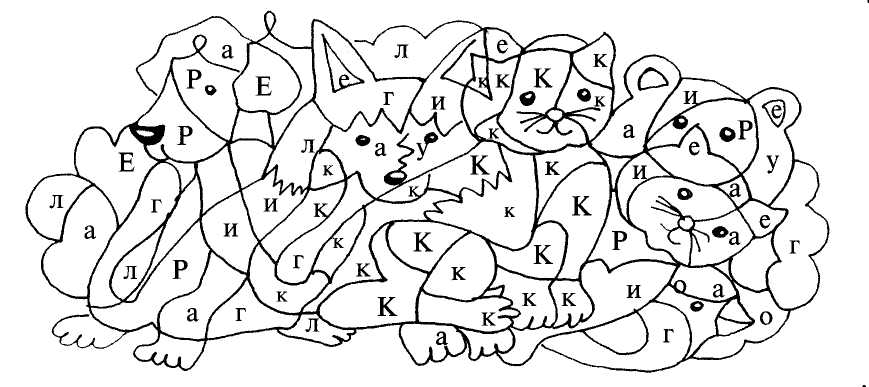  Составь предложение по рисунку.АБКБркаквёррбиналнейкаврхушкапчтальонповрстрлагрчатанаржатьзамрзатьсквречникподумайдокажинапишиМ…рякмореморякП…стухПл…щадкаП…лезныйП…левойС…довый